附件1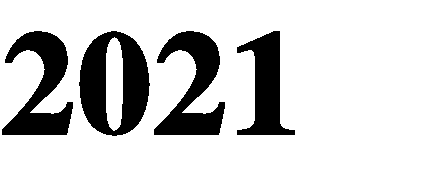 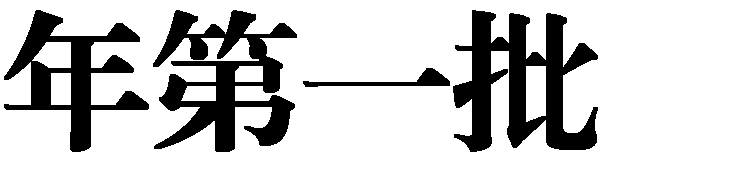 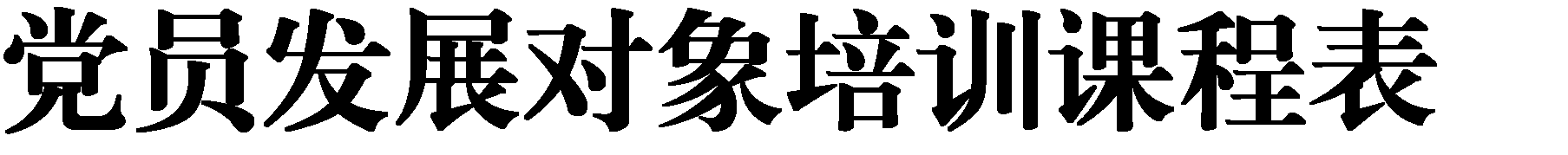 附件2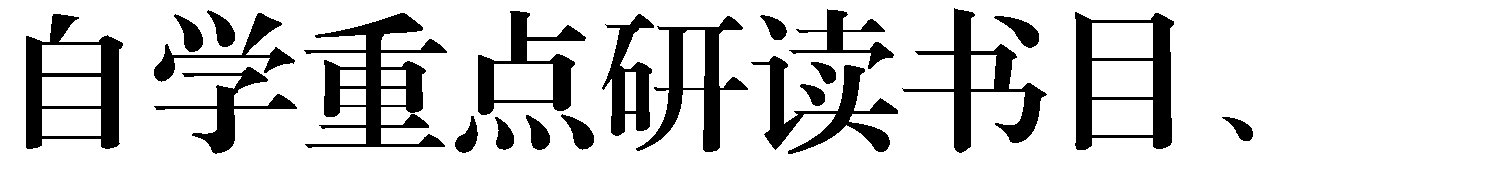 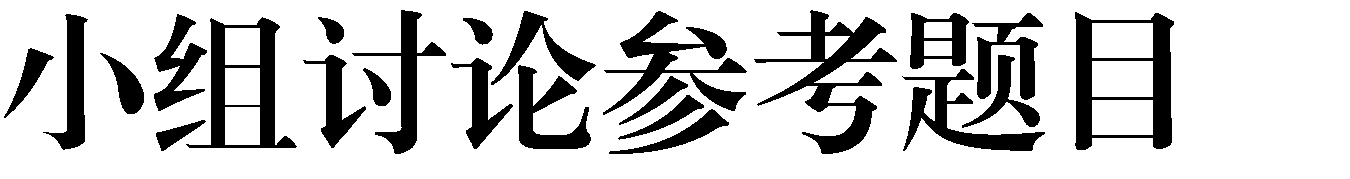 一、个人自学重点研读书目习近平在中国共产党第十九次全国代表大会上的报告《决胜全面建成小康社会	夺取新时代中国特色社会主义伟大胜利》《中国共产党章程》（2017年版）《中国共产党发展党员工作细则》《中国共产党廉洁自律准则》《中国共产党纪律处分条例》《关于新形势下党内政治生活的若干准则》《中国共产党党内监督条例》习近平总书记《在纪念五四运动100周年大会上的讲话》、《在北京大学师生座谈会上的讲话》（2018年5月2日）中国共产党第十九届中央委员会第五次全体会议公报（2020年10月29日）二、小组讨论参考题目重点围绕以下题目，结合自身实际，深入思考，认真讨论，讨论时间不少于4课时。如何坚定理想信念，进一步端正入党动机，做到思想入党、组织入党、行动入党？青年学生如何践行社会主义核心价值观？如何进一步明确党员标准，加强自身修养，成为一名合格的共产党员？如何进一步增强党规党纪的意识，做到遵章守纪、廉洁修身？三、撰写培训心得学员根据培训各专题，结合自学内容，认真梳理培训心得体会，紧紧围绕进一步坚定理想信念、增强党性修养、端正入党动机撰写一篇培训心得。序号课程安排课程资源学习时间讨论时间第一讲十九届五中全会精神解读高等教育管理干部培训平台—在线学习—站内搜索“标题—思想建设—十九届五中全会”主讲人：路克利	类别：党的建设（思想建设）1月9日8:001月9日11:00小组讨论2第二讲中共党史专题讲座学习强国—学习讲座—中共党史专题讲座第一讲  中国共产党为什么“能”https://www.xuexi.cn/lgpage/detail/index.html?id=17892909603988576509第八讲  抗美援朝的决策及其影响https://www.xuexi.cn/lgpage/detail/index.html?id=178929096039885765091月9日14:001月9日19:00小组讨论1第三讲《新中国70年七个重大理论问题》“灯塔—党建在线”党员教育网课程资源：https://dyjy.dtdjzx.gov.cn/#/study/specially?specialId=3524779936089088第一集 马克思主义为什么行第三集 中国特色社会主义为什么好第四集 中国道路为什么值得自信1月10日8:001月10日11:00小组讨论4第四讲《中国共产党廉洁自律准则》与《中国共产党纪律处分条例》专题学习:违反党纪党规的案例解析“灯塔—党建在线”党员教育网课程资源：https://dyjy.dtdjzx.gov.cn/#/study/playList?courseId=1561月10日8:001月10日11:00小组讨论4第五讲《这就是中国》“学习强国-学习电视台-理论频道-学习讲座”课程资源：百年未有之大变局（上）https://www.xuexi.cn/lgpage/detail/index.html?id=12680056576239480202百年未有之大变局（下）https://www.xuexi.cn/lgpage/detail/index.html?id=93122186890876349201月10日14:001月10日16:00小组讨论3